Label-free Raman spectroscopy detects stromal adaptations in pre-metastatic lungsSantosh Kumar Paidia,1, Asif Rizwanb,1, Chao Zhenga,c,1, Menglin Chengb, Kristine Glundeb,d,2 and Ishan Barmana,d,2aDepartment of Mechanical Engineering, Johns Hopkins University, Baltimore, Maryland, USAbDivision of Cancer Imaging Research, The Russell H. Morgan Department of Radiology and Radiological Science, The Johns Hopkins University School of Medicine, Baltimore, Maryland, USAcDepartment of Breast Surgery, The Second Hospital of Shandong University, Jinan, Shandong, China dThe Sidney Kimmel Comprehensive Cancer Center, The Johns Hopkins University School of Medicine, Baltimore, Maryland, USA1These authors contributed equally 2To whom correspondence may be addressed. E-mail: ibarman@jhu.edu or kglunde@mri.jhu.eduSupplementary InformationTable ST1. Band assignment for spectral features observed in PC loadings derived from the Raman spectra of the mouse lungs.  Table ST2. Confusion matrix for PLS-DA derived classification model showing correct classification rates (%) averaged over 1000 iterations. Table ST3. Correct classification rates (%) of the PLS-DA-derived model using leave-one-mouse-out protocol (MD and MC refer to mouse models with MDA-MB-231 and MCF-7 tumor xenografts, respectively) with background subtracted spectra.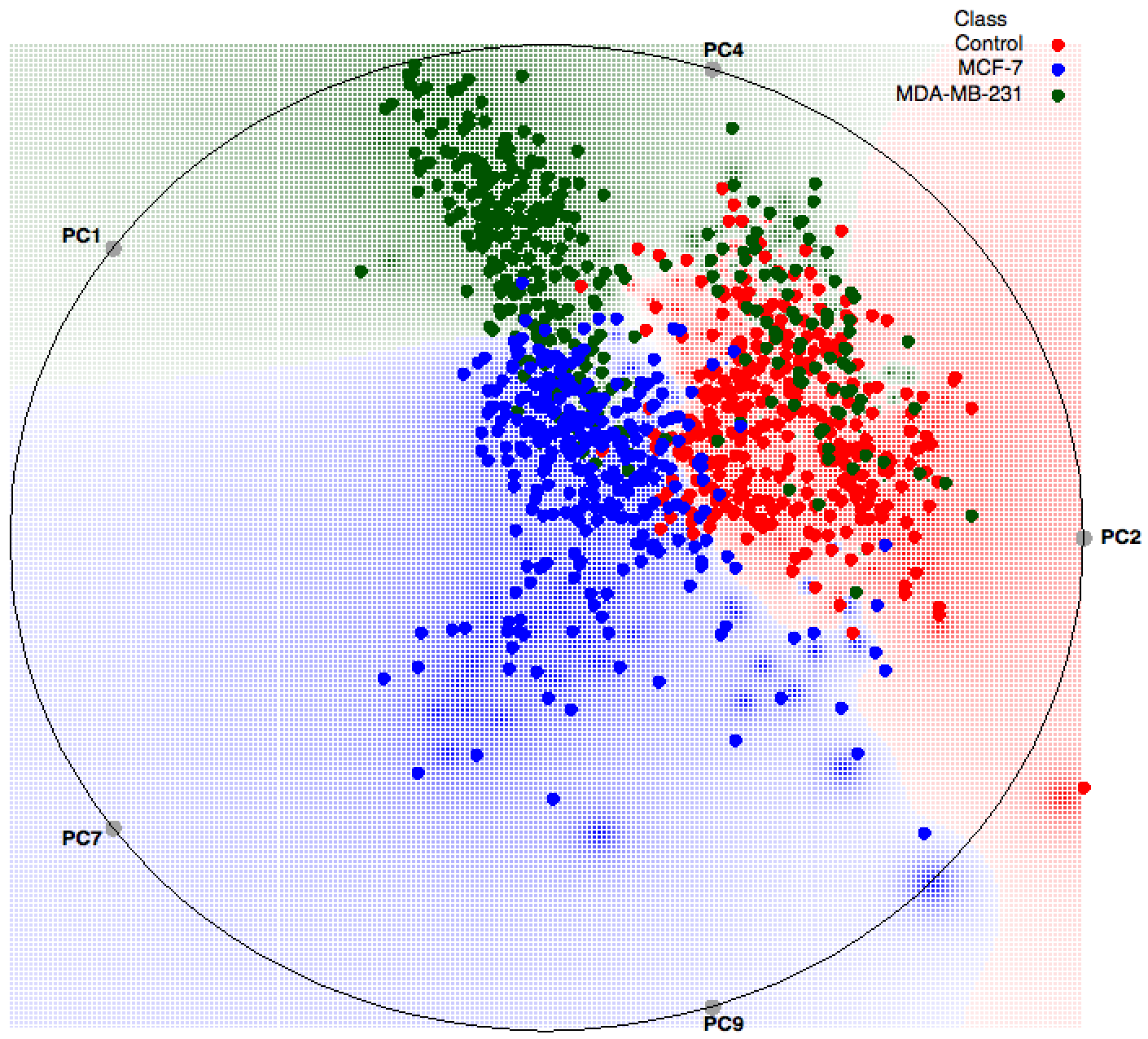 Figure S1. Radial visualization plot showing clusters formed by spectra recorded from lung samples of sacrificed mice bearing MDA-MB-231 and MCF-7 breast cancer xenografts as well as controls without xenografts after autofluorescence background subtraction.Observed Raman Peaks in the PC loadings (cm-1)Raman band assignment from literature859C-C stretch of proline (Collagen)917C-C stretch of proline ring (Collagen)1003C–C stretching vibration of the aromatic ring in the phenylalanine side chain (Collagen)1061OSO3 symmetric stretching (Proteoglycans)1304In-plane CH2 twisting modes of lipids1442CH2 deformation of lipids1592Carbon particles (source of particles unknown)1653Amide I (symmetric C=O stretching mode of proteins) and C=C lipid stretch (Lipids and proteins)Predicted Class LabelsPredicted Class LabelsPredicted Class LabelsControlMCLMDLReference LabelsControl90.10.19.8Reference LabelsMCL1.097.71.3Reference LabelsMDL20.90.778.4Mouse excludedCorrect classification rate (%)Correct classification rate (%)Correct classification rate (%)Chauvenet’s criterion for MDL(n = 10; max = 1.96)Chauvenet’s criterion for MDL(n = 10; max = 1.96)Mouse excludedControlMCLMDL = |xi - xmean|/ResultNone 95.495.675.10.71RetainMD #185.794.281.50.04RetainMD #290.194.876.80.52RetainMD #3100.096.0100.02.18EliminateMC #188.596.383.00.21RetainMC #296.395.574.50.77RetainMC #396.296.573.10.95RetainControl #196.793.473.70.87RetainControl #298.094.084.80.42RetainControl #395.694.189.60.97Retain